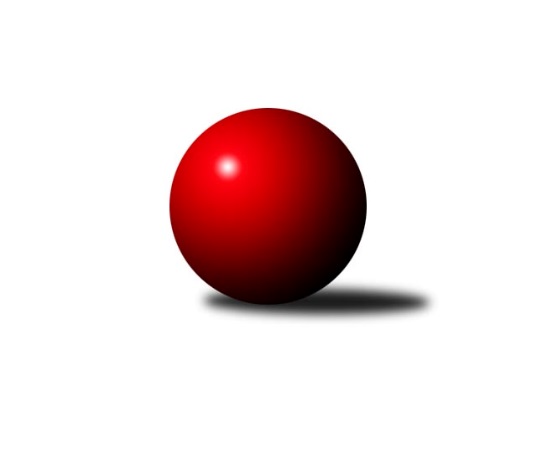 Č.25Ročník 2013/2014	12.4.2014Nejlepšího výkonu v tomto kole: 2633 dosáhlo družstvo: KK Minerva Opava ˝B˝Krajský přebor MS 2013/2014Výsledky 25. kolaSouhrnný přehled výsledků:TJ Sokol Dobroslavice ˝A˝	- TJ Sokol Bohumín˝C˝	6:10	2409:2416		11.4.TJ Nový Jičín ˝A˝	- TJ VOKD Poruba ˝A˝	10:6	2418:2385		12.4.KK Minerva Opava ˝B˝	- TJ Odry ˝B˝	14:2	2633:2461		12.4.TJ Sokol Sedlnice ˝B˝	- TJ Unie Hlubina˝B˝	16:0	2470:2228		12.4.TJ Spartak Bílovec ˝A˝	- TJ Horní Benešov ˝D˝	6:10	2405:2413		12.4.TJ Frenštát p.R.˝A˝	- TJ VOKD Poruba ˝B˝	14:2	2398:2353		12.4.Tabulka družstev:	1.	KK Minerva Opava ˝B˝	23	16	1	6	232 : 136 	 	 2457	33	2.	TJ Sokol Bohumín˝C˝	23	16	0	7	230 : 138 	 	 2433	32	3.	TJ Spartak Bílovec ˝A˝	23	14	0	9	218 : 150 	 	 2456	28	4.	TJ Frenštát p.R.˝A˝	24	13	0	11	209 : 175 	 	 2414	26	5.	TJ Sokol Bohumín ˝B˝	23	13	0	10	198 : 170 	 	 2411	26	6.	TJ Sokol Dobroslavice ˝A˝	23	12	1	10	210 : 158 	 	 2430	25	7.	TJ VOKD Poruba ˝A˝	23	12	0	11	194 : 174 	 	 2461	24	8.	TJ VOKD Poruba ˝B˝	23	10	1	12	173 : 195 	 	 2417	21	9.	TJ Sokol Sedlnice ˝B˝	23	9	0	14	158 : 210 	 	 2391	18	10.	TJ Nový Jičín ˝A˝	23	9	0	14	145 : 223 	 	 2385	18	11.	TJ Horní Benešov ˝D˝	23	9	0	14	142 : 226 	 	 2385	18	12.	TJ Unie Hlubina˝B˝	23	8	0	15	140 : 228 	 	 2314	16	13.	TJ Odry ˝B˝	23	7	1	15	151 : 217 	 	 2362	15Podrobné výsledky kola:	 TJ Sokol Dobroslavice ˝A˝	2409	6:10	2416	TJ Sokol Bohumín˝C˝	Karel Ridl	 	 191 	 197 		388 	 0:2 	 415 	 	216 	 199		Martina Honlová	René Gazdík	 	 217 	 202 		419 	 2:0 	 390 	 	197 	 193		Jan Zaškolný	Josef Schwarz	 	 199 	 164 		363 	 0:2 	 383 	 	187 	 196		Lucie Bogdanowiczová	Martin Třečák	 	 212 	 218 		430 	 2:0 	 379 	 	168 	 211		Pavel Plaček	Karel Kuchař	 	 195 	 214 		409 	 0:2 	 453 	 	216 	 237		Lubomír Richter	Ivo Kovářík	 	 205 	 195 		400 	 2:0 	 396 	 	205 	 191		Roman Honlrozhodčí: Nejlepší výkon utkání: 453 - Lubomír Richter	 TJ Nový Jičín ˝A˝	2418	10:6	2385	TJ VOKD Poruba ˝A˝	Ján Pelikán	 	 199 	 176 		375 	 0:2 	 389 	 	209 	 180		Petr Číž	Libor Jurečka	 	 187 	 183 		370 	 0:2 	 381 	 	200 	 181		Vladimír Trojek	Jan Pospěch	 	 175 	 227 		402 	 0:2 	 412 	 	195 	 217		Petr Basta	Jiří Madecký	 	 204 	 209 		413 	 2:0 	 384 	 	187 	 197		Jan Míka	Radek Škarka	 	 220 	 200 		420 	 2:0 	 393 	 	206 	 187		Ladislav Míka	Michal Pavič	 	 217 	 221 		438 	 2:0 	 426 	 	225 	 201		Martin Skopalrozhodčí: Nejlepší výkon utkání: 438 - Michal Pavič	 KK Minerva Opava ˝B˝	2633	14:2	2461	TJ Odry ˝B˝	Jan Král	 	 237 	 257 		494 	 2:0 	 414 	 	227 	 187		Iveta Babincová	Renáta Smijová	 	 215 	 219 		434 	 2:0 	 421 	 	217 	 204		Jiří Brož	Vladimír Staněk	 	 194 	 199 		393 	 0:2 	 396 	 	194 	 202		Daniel Donéé	Jan Strnadel	 	 225 	 205 		430 	 2:0 	 426 	 	209 	 217		Daniel Malina	Petr Frank	 	 229 	 224 		453 	 2:0 	 412 	 	197 	 215		Věra Ovšáková	Tomáš Král	 	 191 	 238 		429 	 2:0 	 392 	 	208 	 184		Lucie Kučákovározhodčí: Nejlepší výkon utkání: 494 - Jan Král	 TJ Sokol Sedlnice ˝B˝	2470	16:0	2228	TJ Unie Hlubina˝B˝	Michaela Tobolová	 	 188 	 217 		405 	 2:0 	 366 	 	192 	 174		Josef Kyjovský	Veronika Poláčková	 	 207 	 201 		408 	 2:0 	 386 	 	196 	 190		Josef Hájek	Rostislav Kletenský	 	 202 	 237 		439 	 2:0 	 386 	 	197 	 189		Roman Grüner	Renáta Janyšková	 	 165 	 213 		378 	 2:0 	 365 	 	198 	 167		Pavel Krompolc	Barbora Janyšková *1	 	 207 	 223 		430 	 2:0 	 338 	 	165 	 173		Petr Foniok	Stanislav Brejcha	 	 214 	 196 		410 	 2:0 	 387 	 	207 	 180		Jan Petrovičrozhodčí: střídání: *1 od 51. hodu Adéla SobotíkováNejlepší výkon utkání: 439 - Rostislav Kletenský	 TJ Spartak Bílovec ˝A˝	2405	6:10	2413	TJ Horní Benešov ˝D˝	Karel Šnajdárek	 	 199 	 209 		408 	 2:0 	 392 	 	194 	 198		Petr Dankovič ml.	David Binar	 	 198 	 199 		397 	 0:2 	 398 	 	203 	 195		Zdeňka Habartová	Pavel Šmydke	 	 224 	 203 		427 	 0:2 	 428 	 	215 	 213		Michael Dostál	Filip Sýkora	 	 205 	 198 		403 	 2:0 	 389 	 	192 	 197		Marek Bilíček	Tomáš Binar	 	 183 	 182 		365 	 0:2 	 409 	 	206 	 203		Zdeněk Kment	Karel Šnajdárek	 	 191 	 214 		405 	 2:0 	 397 	 	193 	 204		Zdeněk Smržarozhodčí: Nejlepší výkon utkání: 428 - Michael Dostál	 TJ Frenštát p.R.˝A˝	2398	14:2	2353	TJ VOKD Poruba ˝B˝	Jaromír Matějek	 	 200 	 208 		408 	 2:0 	 351 	 	172 	 179		Radim Bezruč	Zdeněk Bordovský	 	 192 	 208 		400 	 2:0 	 395 	 	185 	 210		Zdeněk Mžik	Jaroslav Petr	 	 198 	 203 		401 	 2:0 	 395 	 	203 	 192		Petr Oravec	Milan Kučera	 	 182 	 229 		411 	 2:0 	 383 	 	191 	 192		Václav Boháčík	Petr Bábíček	 	 174 	 196 		370 	 0:2 	 426 	 	191 	 235		Pavel Hrabec	Ladislav Petr	 	 216 	 192 		408 	 2:0 	 403 	 	187 	 216		Michal Bezručrozhodčí: Nejlepší výkon utkání: 426 - Pavel HrabecPořadí jednotlivců:	jméno hráče	družstvo	celkem	plné	dorážka	chyby	poměr kuž.	Maximum	1.	Petr Frank 	KK Minerva Opava ˝B˝	428.71	292.9	135.8	4.9	11/11	(476)	2.	Karel Šnajdárek 	TJ Spartak Bílovec ˝A˝	427.44	289.8	137.6	4.4	11/11	(459)	3.	Tomáš Král 	KK Minerva Opava ˝B˝	423.98	289.9	134.1	3.0	11/11	(472)	4.	Martin Skopal 	TJ VOKD Poruba ˝A˝	420.05	289.0	131.0	5.3	11/11	(459)	5.	Roman Honl 	TJ Sokol Bohumín˝C˝	420.00	286.5	133.5	4.7	9/10	(472)	6.	Ladislav Petr 	TJ Frenštát p.R.˝A˝	419.43	286.3	133.1	5.1	11/11	(457)	7.	Petr Basta 	TJ VOKD Poruba ˝A˝	419.16	288.8	130.3	5.3	9/11	(453)	8.	Petr Bábíček 	TJ Frenštát p.R.˝A˝	418.68	294.1	124.6	4.9	8/11	(457)	9.	Martin Třečák 	TJ Sokol Dobroslavice ˝A˝	418.24	284.6	133.7	4.2	10/11	(455)	10.	Pavel Hrabec 	TJ VOKD Poruba ˝B˝	416.74	289.3	127.5	6.1	8/10	(459)	11.	René Gazdík 	TJ Sokol Dobroslavice ˝A˝	415.96	288.2	127.8	4.7	10/11	(440)	12.	Jan Pospěch 	TJ Nový Jičín ˝A˝	413.53	284.6	129.0	4.5	10/11	(458)	13.	Jiří Madecký 	TJ Nový Jičín ˝A˝	413.00	287.1	125.9	5.3	11/11	(438)	14.	Karel Kuchař 	TJ Sokol Dobroslavice ˝A˝	412.49	281.6	130.9	4.7	11/11	(446)	15.	Martina Honlová 	TJ Sokol Bohumín˝C˝	412.39	284.9	127.5	4.0	9/10	(431)	16.	Pavel Šmydke 	TJ Spartak Bílovec ˝A˝	412.21	286.2	126.0	5.5	8/11	(464)	17.	Rostislav Kletenský 	TJ Sokol Sedlnice ˝B˝	412.09	283.7	128.4	5.5	8/10	(451)	18.	Petr Číž 	TJ VOKD Poruba ˝A˝	412.06	285.0	127.1	5.1	11/11	(438)	19.	Jan Míka 	TJ VOKD Poruba ˝A˝	410.97	285.6	125.3	7.0	11/11	(451)	20.	Ivo Kovářík 	TJ Sokol Dobroslavice ˝A˝	410.63	283.6	127.0	3.3	8/11	(452)	21.	Tomáš Binar 	TJ Spartak Bílovec ˝A˝	410.59	284.1	126.5	4.5	11/11	(449)	22.	Karel Ridl 	TJ Sokol Dobroslavice ˝A˝	409.86	289.9	120.0	6.1	9/11	(470)	23.	Stanislav Brejcha 	TJ Sokol Sedlnice ˝B˝	408.39	281.4	127.0	7.0	7/10	(441)	24.	Michael Dostál 	TJ Horní Benešov ˝D˝	408.15	281.6	126.5	6.9	10/10	(458)	25.	Rostislav Klazar 	TJ Spartak Bílovec ˝A˝	407.48	279.9	127.6	6.1	8/11	(440)	26.	Jan Zaškolný 	TJ Sokol Bohumín˝C˝	407.06	278.2	128.9	6.0	10/10	(450)	27.	Lada Péli 	TJ Sokol Bohumín ˝B˝	406.42	286.1	120.3	5.8	11/11	(457)	28.	Michal Bezruč 	TJ VOKD Poruba ˝B˝	406.29	283.3	123.0	7.1	9/10	(436)	29.	Lukáš Modlitba 	TJ Sokol Bohumín ˝B˝	405.18	280.7	124.5	6.6	10/11	(436)	30.	Břetislav Mrkvica 	TJ VOKD Poruba ˝B˝	404.67	280.3	124.4	5.8	9/10	(429)	31.	Libor Krajčí 	TJ Sokol Bohumín ˝B˝	403.90	279.0	124.9	7.2	10/11	(434)	32.	Vladimír Štacha 	TJ Spartak Bílovec ˝A˝	402.86	286.3	116.6	6.7	8/11	(453)	33.	Libor Jurečka 	TJ Nový Jičín ˝A˝	402.31	278.2	124.1	6.5	9/11	(434)	34.	Rostislav Bareš 	TJ VOKD Poruba ˝A˝	402.24	285.5	116.8	8.0	9/11	(440)	35.	Ladislav Míka 	TJ VOKD Poruba ˝A˝	402.04	285.8	116.3	6.9	11/11	(438)	36.	Jaroslav Petr 	TJ Frenštát p.R.˝A˝	401.74	281.0	120.7	7.8	11/11	(424)	37.	Jan Žídek 	TJ VOKD Poruba ˝B˝	401.73	275.3	126.5	5.7	8/10	(438)	38.	Zdeněk Mžik 	TJ VOKD Poruba ˝B˝	401.63	285.0	116.7	6.4	8/10	(453)	39.	David Binar 	TJ Spartak Bílovec ˝A˝	401.59	283.2	118.4	7.1	11/11	(433)	40.	Lubomír Richter 	TJ Sokol Bohumín˝C˝	401.34	273.5	127.8	5.8	9/10	(484)	41.	Renáta Janyšková 	TJ Sokol Sedlnice ˝B˝	401.07	279.9	121.2	6.6	9/10	(451)	42.	Lucie Bogdanowiczová 	TJ Sokol Bohumín˝C˝	400.58	283.9	116.7	9.2	8/10	(440)	43.	Jan Král 	KK Minerva Opava ˝B˝	400.51	278.5	122.0	7.0	11/11	(494)	44.	Zdeňka Habartová 	TJ Horní Benešov ˝D˝	400.43	282.9	117.5	7.4	10/10	(437)	45.	Daniel Malina 	TJ Odry ˝B˝	400.31	278.6	121.7	6.5	11/11	(453)	46.	Josef Kyjovský 	TJ Unie Hlubina˝B˝	400.25	285.7	114.6	8.6	9/11	(453)	47.	Vladimír Staněk 	KK Minerva Opava ˝B˝	399.81	277.6	122.2	8.8	11/11	(450)	48.	Jaromír Piska 	TJ Sokol Bohumín ˝B˝	398.92	277.9	121.0	6.8	11/11	(448)	49.	Zdeněk Smrža 	TJ Horní Benešov ˝D˝	398.32	279.1	119.2	6.8	9/10	(450)	50.	Jiří Brož 	TJ Odry ˝B˝	397.59	278.1	119.5	7.4	11/11	(440)	51.	Josef Hájek 	TJ Unie Hlubina˝B˝	397.43	280.5	117.0	8.5	8/11	(427)	52.	Pavel Plaček 	TJ Sokol Bohumín˝C˝	397.30	283.1	114.2	8.2	9/10	(440)	53.	Miroslav Paloc 	TJ Sokol Bohumín ˝B˝	397.13	279.7	117.4	7.9	10/11	(425)	54.	Zdeněk Bordovský 	TJ Frenštát p.R.˝A˝	396.31	280.3	116.0	8.6	11/11	(428)	55.	Michaela Tobolová 	TJ Sokol Sedlnice ˝B˝	395.78	275.1	120.7	6.1	8/10	(415)	56.	Zdeněk Kment 	TJ Horní Benešov ˝D˝	395.53	278.3	117.2	8.8	9/10	(432)	57.	Milan Kučera 	TJ Frenštát p.R.˝A˝	394.82	275.6	119.2	6.5	11/11	(445)	58.	Petr Oravec 	TJ VOKD Poruba ˝B˝	394.36	283.0	111.3	9.0	8/10	(433)	59.	Pavel Krompolc 	TJ Unie Hlubina˝B˝	393.28	275.4	117.9	9.2	10/11	(446)	60.	Iveta Babincová 	TJ Odry ˝B˝	392.45	281.6	110.8	8.6	11/11	(428)	61.	Marek Bilíček 	TJ Horní Benešov ˝D˝	392.27	280.5	111.7	7.3	9/10	(480)	62.	Karel Vágner 	KK Minerva Opava ˝B˝	387.50	276.7	110.8	11.4	9/11	(449)	63.	Vladislav Vavrák 	TJ Horní Benešov ˝D˝	387.25	274.2	113.0	9.8	8/10	(424)	64.	Veronika Poláčková 	TJ Sokol Sedlnice ˝B˝	387.15	270.8	116.3	7.2	8/10	(414)	65.	Věra Ovšáková 	TJ Odry ˝B˝	386.48	276.5	110.0	9.4	10/11	(441)	66.	Lucie Kučáková 	TJ Odry ˝B˝	386.31	276.1	110.2	9.6	8/11	(420)	67.	Roman Grüner 	TJ Unie Hlubina˝B˝	384.34	272.5	111.8	8.6	9/11	(442)	68.	Josef Schwarz 	TJ Sokol Dobroslavice ˝A˝	382.64	271.2	111.4	7.8	10/11	(418)	69.	Jan Petrovič 	TJ Unie Hlubina˝B˝	373.60	268.8	104.8	10.6	10/11	(444)	70.	Ján Pelikán 	TJ Nový Jičín ˝A˝	372.76	263.3	109.4	10.4	10/11	(404)	71.	Petr Foniok 	TJ Unie Hlubina˝B˝	372.55	266.2	106.4	11.5	10/11	(408)	72.	Radek Chovanec 	TJ Nový Jičín ˝A˝	363.28	266.6	96.7	13.6	8/11	(400)		Richard Šimek 	TJ VOKD Poruba ˝A˝	442.00	296.5	145.5	2.5	1/11	(448)		Michal Pavič 	TJ Nový Jičín ˝A˝	436.67	291.4	145.3	2.5	6/11	(489)		Radek Škarka 	TJ Nový Jičín ˝A˝	429.17	288.3	140.9	2.8	6/11	(472)		Roman Šíma ml. 	TJ Odry ˝B˝	428.00	296.0	132.0	4.0	1/11	(428)		Dalibor Hamrozy 	TJ Sokol Bohumín ˝B˝	427.40	292.5	134.9	5.4	5/11	(461)		René Světlík 	TJ Sokol Bohumín˝C˝	422.33	297.7	124.7	8.3	3/10	(441)		Jaroslav Lušovský 	TJ Odry ˝B˝	416.00	293.0	123.0	5.0	1/11	(416)		Renáta Smijová 	KK Minerva Opava ˝B˝	414.99	283.0	132.0	5.1	7/11	(464)		Filip Sýkora 	TJ Spartak Bílovec ˝A˝	413.27	281.4	131.9	5.7	7/11	(442)		Mária Konečná 	KK Minerva Opava ˝B˝	412.44	288.1	124.3	8.1	3/11	(441)		Jaroslav Míka 	TJ Odry ˝B˝	412.00	289.6	122.4	7.1	5/11	(447)		Jan Strnadel 	KK Minerva Opava ˝B˝	410.84	282.2	128.6	5.5	7/11	(446)		Jan Stuš 	TJ Sokol Bohumín ˝B˝	409.07	278.3	130.8	6.1	7/11	(452)		Miroslav Makový 	TJ Frenštát p.R.˝A˝	407.33	294.3	113.0	9.0	3/11	(428)		Barbora Janyšková 	TJ Sokol Sedlnice ˝B˝	406.89	285.7	121.2	7.3	4/10	(442)		Jaromír Matějek 	TJ Frenštát p.R.˝A˝	406.50	288.5	118.0	5.0	2/11	(408)		Jakub Hájek 	TJ VOKD Poruba ˝B˝	405.48	280.4	125.1	6.4	6/10	(435)		Lumír Kocián 	TJ Sokol Dobroslavice ˝A˝	404.89	282.2	122.7	5.8	7/11	(430)		Jindřich Dankovič 	TJ Horní Benešov ˝D˝	403.00	281.5	121.5	9.0	2/10	(431)		Tomáš Binek 	TJ Frenštát p.R.˝A˝	402.50	283.4	119.1	6.4	5/11	(413)		Milan Binar 	TJ Spartak Bílovec ˝A˝	401.80	284.8	117.0	8.2	5/11	(445)		David Juřica 	TJ Sokol Sedlnice ˝B˝	401.27	273.7	127.6	7.7	5/10	(442)		Adéla Sobotíková 	TJ Sokol Sedlnice ˝B˝	400.87	282.6	118.3	8.0	5/10	(431)		Petr Dankovič ml. 	TJ Horní Benešov ˝D˝	400.50	286.5	114.0	7.5	2/10	(409)		Lukáš Trojek 	TJ VOKD Poruba ˝A˝	399.50	272.5	127.0	6.7	3/11	(412)		Hana Záškolná 	TJ Sokol Bohumín˝C˝	399.00	276.0	123.0	6.0	1/10	(399)		Daniel Donéé 	TJ Odry ˝B˝	398.13	291.6	106.5	5.8	4/11	(410)		Vojtěch Rozkopal 	TJ Odry ˝B˝	397.65	281.9	115.8	9.1	4/11	(447)		Jan Šebek 	TJ Odry ˝B˝	396.50	280.9	115.6	8.2	5/11	(421)		Zbyněk Tesař 	TJ Horní Benešov ˝D˝	394.66	275.8	118.9	7.6	5/10	(430)		Václav Rábl 	TJ Unie Hlubina˝B˝	394.00	280.0	114.0	6.5	2/11	(424)		David Mrkvica 	TJ Sokol Sedlnice ˝B˝	392.80	274.0	118.8	10.1	6/10	(445)		Stanislav Navalaný 	TJ Unie Hlubina˝B˝	388.96	277.8	111.1	7.0	7/11	(419)		Zdeněk Michna 	TJ Frenštát p.R.˝A˝	388.64	275.7	112.9	8.6	6/11	(440)		Václav Boháčík 	TJ VOKD Poruba ˝B˝	388.42	275.8	112.6	8.1	5/10	(415)		Jan Schwarzer 	TJ Nový Jičín ˝A˝	388.00	285.5	102.5	15.0	2/11	(412)		Václav Kladiva 	TJ Sokol Bohumín˝C˝	387.00	282.0	105.0	11.0	1/10	(387)		Ján Pelikán 	TJ Nový Jičín ˝A˝	387.00	283.0	104.0	12.1	4/11	(415)		Martin Ferenčík 	TJ Unie Hlubina˝B˝	386.25	269.4	116.9	7.2	4/11	(441)		Zdeněk Hebda 	TJ VOKD Poruba ˝A˝	384.67	274.3	110.3	10.0	1/11	(417)		Hana Vlčková 	TJ Unie Hlubina˝B˝	384.00	254.0	130.0	7.0	1/11	(384)		Vladimír Trojek 	TJ VOKD Poruba ˝A˝	381.00	276.0	105.0	10.0	1/11	(381)		Libor Veselý 	TJ Sokol Dobroslavice ˝A˝	381.00	280.0	101.0	6.0	1/11	(381)		Alfred Hermann 	TJ Sokol Bohumín˝C˝	378.19	273.6	104.6	9.8	4/10	(404)		Jiří Petr 	TJ Frenštát p.R.˝A˝	377.25	265.3	112.0	8.6	3/11	(407)		Roman Klímek 	TJ VOKD Poruba ˝A˝	375.50	256.0	119.5	6.5	2/11	(387)		Josef Šustek 	TJ Odry ˝B˝	370.33	254.2	116.2	9.3	3/11	(411)		Karol Nitka 	TJ Sokol Bohumín ˝B˝	370.00	265.8	104.2	13.0	6/11	(401)		Jiří Hradil 	TJ Nový Jičín ˝A˝	369.30	261.8	107.5	12.2	5/11	(405)		Radim Bezruč 	TJ VOKD Poruba ˝A˝	368.00	258.5	109.5	10.0	1/11	(385)		Antonín Fabík 	TJ Spartak Bílovec ˝A˝	364.00	266.5	97.5	11.5	2/11	(392)		Ivo Pavlík 	TJ Sokol Dobroslavice ˝A˝	357.20	252.9	104.3	12.5	5/11	(393)		Jaroslav Riedel 	TJ Nový Jičín ˝A˝	356.00	262.0	94.0	12.0	1/11	(356)		Roman Šíma st. 	TJ Odry ˝B˝	345.00	271.7	73.3	17.7	1/11	(366)		Libor Pšenica 	TJ Unie Hlubina˝B˝	338.00	253.0	85.0	15.0	1/11	(338)Sportovně technické informace:Starty náhradníků:registrační číslo	jméno a příjmení 	datum startu 	družstvo	číslo startu
Hráči dopsaní na soupisku:registrační číslo	jméno a příjmení 	datum startu 	družstvo	Program dalšího kola:26. kolo25.4.2014	pá	16:30	TJ Sokol Dobroslavice ˝A˝ - TJ Horní Benešov ˝D˝	25.4.2014	pá	17:00	TJ Sokol Bohumín ˝B˝ - TJ Unie Hlubina˝B˝	26.4.2014	so	9:00	TJ Nový Jičín ˝A˝ - TJ VOKD Poruba ˝B˝	26.4.2014	so	9:00	TJ VOKD Poruba ˝A˝ - TJ Odry ˝B˝	26.4.2014	so	9:00	KK Minerva Opava ˝B˝ - TJ Sokol Bohumín˝C˝	26.4.2014	so	9:00	TJ Spartak Bílovec ˝A˝ - TJ Sokol Sedlnice ˝B˝	Nejlepší šestka kola - absolutněNejlepší šestka kola - absolutněNejlepší šestka kola - absolutněNejlepší šestka kola - absolutněNejlepší šestka kola - dle průměru kuželenNejlepší šestka kola - dle průměru kuželenNejlepší šestka kola - dle průměru kuželenNejlepší šestka kola - dle průměru kuželenNejlepší šestka kola - dle průměru kuželenPočetJménoNázev týmuVýkonPočetJménoNázev týmuPrůměr (%)Výkon9xJan KrálMinerva B4946xJan KrálMinerva B116.654947xPetr FrankMinerva B4532xLubomír RichterBohumín C114.324532xLubomír RichterBohumín C4534xMichal PavičNový Jičín A111.474386xRostislav KletenskýSedlnice B4396xRostislav KletenskýSedlnice B109.564394xMichal PavičNový Jičín A4381xMartin TřečákDobrosl. A108.514304xRenáta SmijováMinerva B4346xMartin SkopalVOKD A108.42426